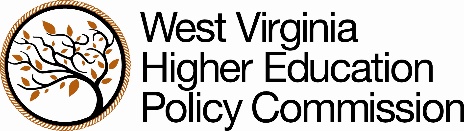 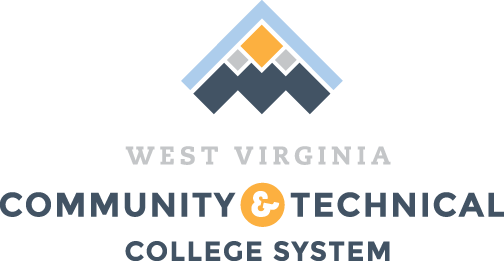 DIVISION OF POLICY AND PLANNING2019-20 CALENDAR OF DUE DATESAS OF JULY 2019August 7, 2019	IPEDS Registration opens for KeyholdersSeptember 1	Data Files:  Student, Course, Teaching Workload, and Registration		Only collection of Summer 2019-20 dataSep 4-Oct 16	IPEDS Fall Collection:  Institutional Characteristics, Completions, and 12-month		 Enrollment to be submitted directly to the IPEDS websiteSeptember 15	HEPC Institutions Only:  Externally-Sponsored Academic Research for Higher Education		AlmanacSeptember 15	Data File:  Financial Aid, Comprehensive 2018-19October 1	Community & Technical Colleges Only:		Skillset Matrix Spreadsheet via e-mail to Nancy Ligus (ligus@wvctcs.org)		Skillset Enrollment & Completion Data via File Submission systemOctober 15	Data Files:  Student, Course, Teaching Workload, Registration, Personnel,	 	& Applicant		Census collection of Fall 2019-20 dataOctober 15	Update Services for Students with Disabilities information for websiteNovember 1	Higher Education Reauthorization Submission (Complete via the on-line application.)Dec 11-Feb 12	IPEDS Winter Collection:  Student Financial Aid, Graduation Rates, 		200% Graduation Rates, Admissions, & Outcome Measures to be submitted directly to the IPEDS website. (Fall Enrollment, Finance, Human Resources, & Academic Libraries can be entered now or during the Spring Collection.)January 25, 2020	Data Files:  Student, Course, Teaching Workload, Registration, and Schedule File		Final collection of Fall 2019-20 dataDec 11-Apr 8		IPEDS Spring Collection:  Fall Enrollment, Finance, Human Resources, &			Academic Libraries to be submitted directly to the IPEDS websiteJune 30	Data Files:  Student, Course, Teaching Workload, Registration, and Schedule File		Only collection of Spring 2019-20 dataJuly 10	Data File:  Graduation (Include all students receiving degrees orawards from June 2019 through May 2020)Note:  If due date falls on a weekend or a holiday, due date will be the next working day.Also, these are the scheduled requests for data.  As needs arise, additional data may be requested.If you have any questions regarding this calendar, please contact Jeannie Reed at (304) 558-1112, ext. 260.